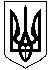    УКРАЇНАМІНІСТЕРСТВО КУЛЬТУРИ ТА ІНФОРМАЦІЙНОЇ ПОЛІТИКИКОМУНАЛЬНИЙ ВИЩИЙ НАВЧАЛЬНИЙ ЗАКЛАД«ДНІПРОПЕТРОВСЬКА АКАДЕМІЯ МУЗИКИ ім. М.ГЛІНКИ»ДНІПРОПЕТРОВСЬКОЇ ОБЛАСНОЇ РАДИ»вул. Ливарна, 10, м. Дніпро, 49044; тел.(056)720-92-77; (056)720-92-78 е-mail: dkdpua@gmail.comЧетвертий Відкритий  конкурс  Дніпропетровської академії музики ім. М. Глінки з музично-теоретичних дисциплін  ім. В.І. Скуратовського(для здобувачів освіти 1-2 курсів навчальних закладів фахової передвищої освіти всіх напрямків)(Дистанційна форма проведеня)Кафедра «Історії та теорії музики» Дніпропетровської академії музики ім. М.І. Глінки запрошує студентів всіх спеціалізацій 1-2-х курсів навчальних закладів фахової передвищої освіти всіх напрямків, взяти участь у IV Відкритому конкурсі з музично-теоретичних дисциплін ім. В. І. Скуратовського. Конкурс проводиться у ІІ тури:І (відбірковий) тур-на базі навчальних закладів,ІІ тур конкурсу проходитиме 10 травня 2023 року on-line (дистанційно). Конкурс включає в себе творчі завдання за темами курсу теорії музики, які надані в умовах конкретного музичного матеріалу: ладотональність, інтервали і акорди, ритм і метр (інструментальне та вокальне групування), тембр, нотація, елементи аналізу, в тому числі і на слух (масштабно-синтаксичні структури, секвенції, акорди, основні види фактури, жанрова основа тематизму), ключі, хроматизм та альтерація, вправи на жанрове перетворення наданої теми. Деякі завдання можуть включати прослуховування музичного фрагменту (з нотами або без). Звертаємо увагу, що завдання спрямовані не тільки на активізацію репродуктивних знань, а перш за все на їх творче використання.Кількість учасників від кожного навчального закладу – не більше 6 студентів.Здобувачі-теоретики отримують інші завдання і оцінюються за окремою шкалою балів.В рамках конкурсу планується методичний семінар та круглий стіл з обговоренням проблем викладання музично-теоретичних дисциплін у коледжі з подальшим виданням матеріалів і завдань конкурсів.Заявки приймаються до 01 травня 2023 року. Початок конкурсу о 10.00. Заявки надсилати за адресами:salut2012@mail.ru Лютько Любові Петрівні (або за телефоном 095 867 3023).dneprlara@gmail.com. Гонтовій Ларисі Валеріївні (або за телефонами 0661102862, 0984679431).Горчаковій Ірині Олександрівні за телефонами: 0675983657, 0508342529. Будемо раді співпраці та із задоволенням відповімо на Ваші запитання.Автори проекту Лютько Л.П., Гонтова Л. В, Горчакова І. О.Організаційний комітет:Горчакова І.О. – викладач-методист  циклової комісії «Теорія музики» Дніпропетровської академії музики ім. М. Глінки, член Всеукраїнської музичної Спілки, голова циклової комісії «Теорія музики».Гонтова Л.В. – старший викладач кафедри «Історія та теорія музики»    Дніпропетровської академії музики ім. М. Глінки.Лютько Л.П. – викладач-методист циклової комісії «Теорія музики» Дніпропетровської академії музики ім. М.  Глінки, член Всеукраїнської музичної спілки.Хотюн А.В. - викладач циклової комісії «Теорія музики» Дніпропетровської академії музики ім. М. Глінки.Семеряга Т.М. - викладач-методист  циклової комісії «Теорія музики» Дніпропетровської академії музики ім. М. Глінки.Гусіна О.Н. – викладач циклової комісії «Теорія музики» Дніпропетровської академії музики ім. М. Глінки.Лагдишук О.А. – викладач циклової комісії «Теорія музики» Дніпропетровської академії музики ім. М. Глінки.Склад журі:Щітова С.А. – кандидат мистецтвознавства, доцент і зав. кафедри «Історія та теорія музики» Дніпропетровської академії музики ім. М. Глінки, член НСКУ та Всеукраїнської музичної Спілки.Гонтова Л.В. – старший викладач кафедри «Історія та теорія музики»    Дніпропетровської академії музики ім. М. Глінки.Горчакова І.О. – викладач-методист  циклової комісії «Теорія музики» Дніпропетровської академії музики ім. М. Глінки,  член Всеукраїнської музичної Спілки, голова циклової комісії «Теорія музики».Мартинек Т.М. – старший викладач циклової комісії «Теорія музики» Дніпропетровської академії музики ім. М. Глінки. Заявка                                        на участь у ІІ турі  конкурсуПрізвище__________________________________________________________________________Ім’я_________________________________________________________________________________По батькові______________________________________________________________________             Телефон моб./дом._____________________________________________________________	 Місто, назва навчального закладу______________________________________	_____________________________________________________________________________________Курс, спеціалізація____________________________________________________________Прізвище__________________________________________________________________________Ім’я_________________________________________________________________________________По батькові  викладача_____________________________________________________ Телефон  викладача _________________________________________________________